Animal Welfare 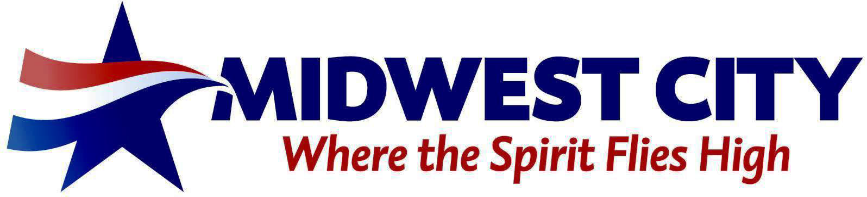 8485 E Reno AveMidwest City, OK  73110animalwelfare@midwestcityok.orgOffice: 405-739-1400 www.midwestcityok.orgPrice List Effective May 1, 2023Adoption Fee: This includes Spay/Neutering, Rabies Shot, and Vaccines. Dogs: 					$90Cats:  						$70 Reclaiming FeesReclaim Fees:				$30 + any vaccines given at time of intakeImpound Fees:				$30 (only applies if we picked up from field)Vaccine Fees: Rabies Vaccine Voucher 			$20DHPP 					$10		FVRCP					$10Safe Guard De-Wormer 			$5Pet License Fee: 				$5 altered$10 Unaltered Owner SurrendersOwner Surrender Fee:  			$60 for first animal						$20 for each additional animal Owner Requested Euthanasia		$50 + owner surrender fee = $110 per animalBoarding Fee			 	$10 per day Court Ordered Spay/neutering		$100 (this includes rabies shot)Sedation 					$10 per cc used